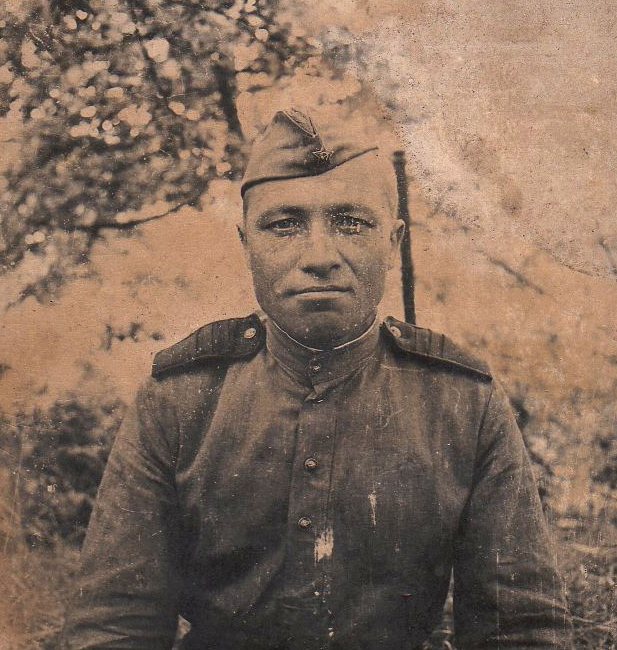 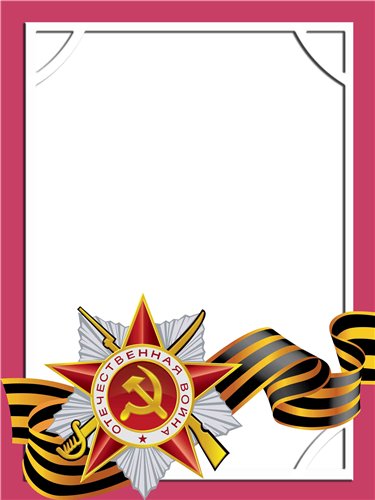                        Фетисов                      Николай                       Васильевич                                        Ветеран войны и труда.        Родился 19 января 1906 г., п. Атиг, русский, чл. КПСС.         До войны работал на АМЗ – машинист парового котла.         Призван 23 июня 1941 г. по 31 декабря 1945 г. Был на фронтах: Ленинградский 336 артиллерийского полка – командир отделения связи, 1-ый Украинский  под командованием Конева – командир артиллерийского оружия. После войны был председателем поссовета, управляющим сельпо, мастер дорстроя.         Награжден орденом «Красная Звезда»; медалями: «За Отвагу», «За боевые Заслуги»,  «За взятие Будапешта», «За освобождение Праги», «За оборону Ленинграда», «За оборону Сталинграда», благодарственные письма от Сталина, от Конева, за форсирование Днепра.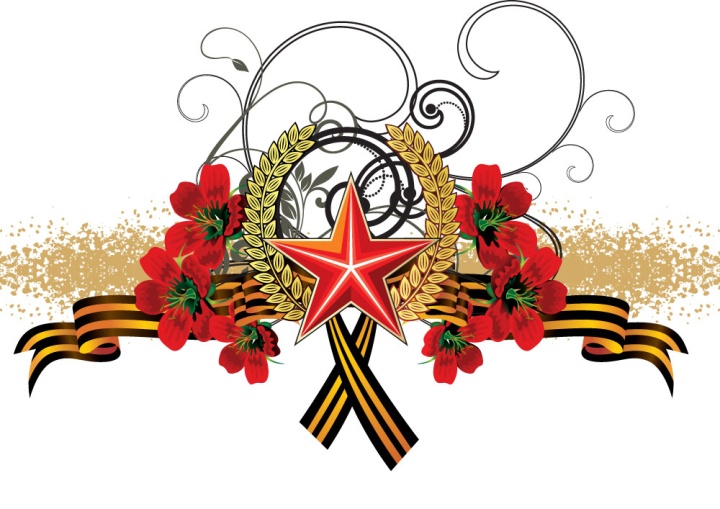 